日本放射線影響学会による学会員のための放射線取扱主任者１種合格直前講習会へのご案内学会員の皆様におかれましてはご清祥のことと存じます。全ての学会員が第一種主任者試験合格レベルの素養を身に着けることは、一般の方々に放射線の人体や生物影響を説明するための科学的な論拠が示せること、若手研究者にとって資格取得は、今後の関連分野への就職に当たって必須になると考えられます。そこで、影響学会では、下記の要領で講習会を開催することにしました。受講者の合格率50％を目指して、基礎力アップを目標としています。どうか奮って受講し、試験合格にチャレンジしてください。平成29年5月2日理事長　藤堂　剛記主　　催：一般社団法人日本放射線影響学会後　　援：大阪大学ラジオアイソトープ総合センター　　　　　東北大学サイクロトロン・ラジオアイソトープセンター対　　象：第一種放射線主任者試験受験を目指している、あるいは関心のある日本放射線影響学会員及び一般の方非会員の方はぜひともこの機会に影響学会へ入会してください。募集人数：各会場２０名程度日　　程：平成２９年７月８日（土）・９日（日）受 講 料：学会員：５千円（テキスト代含）　　　　　非学会員：１万円（テキスト代含）　　　　　非学会員（学生）：８千円（テキスト代含）昼　　食：各自持参ください。宿　　泊：各自お取りください。申 込 法：申込書に必要事項を記入し、学会事務局宛てにEメール（jimukyoku@jrrs.org）又はFAX（03-6455-4339）でご返信ください。照 会 先：事務的なお問い合わせは学会事務局まで、講習内容に関するお問い合わせは「主任者講習会について」と明記して下記までお願いします。【仙台会場】東北医科薬科大学 医学部 医学科 放射線基礎医学教室TEL：022-727-0190　FAX：022-727-0192Eメール：y-kuwahara@tohoku-mpu.ac.jp【大阪会場】大阪大学医学系研究科放射線基礎医学教室TEL：06-6879-3811　FAX：06-6879-3819Eメール：masumi@radbio.med.osaka-u.ac.jp募集締切：７月１日入金締切日（受講受付から１０日以内）。なお、受付についてお申込から３日以内に連絡のない場合は、お手数ですが影響学会事務局〔TEL：03-5413-4388（平日10-17時）、FAX：03-6455-4339、Eメール：jimukyoku@jrrs.org〕までご連絡ください。入金締切日（受講受付から１０日以内）。なお、受付についてお申込から３日以内に連絡のない場合は、お手数ですが影響学会事務局〔TEL：03-5413-4388（平日10-17時）、FAX：03-6455-4339、Eメール：jimukyoku@jrrs.org〕までご連絡ください。会場・日時：①仙台会場東北大学サイクロトロン・ラジオアイソトープセンター分子イメージング研究センター ２階講義室住所：〒980-8578 宮城県 仙台市 青葉区 荒巻字青葉 6-3http://www.cyric.tohoku.ac.jp/index_j.html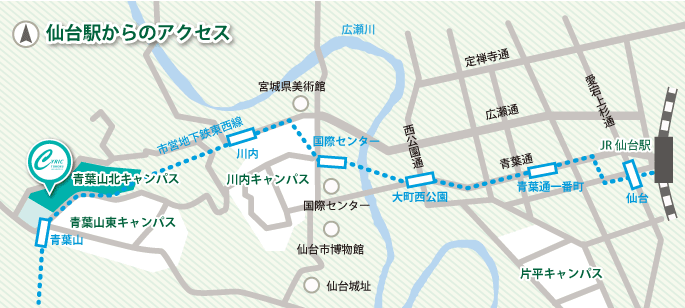 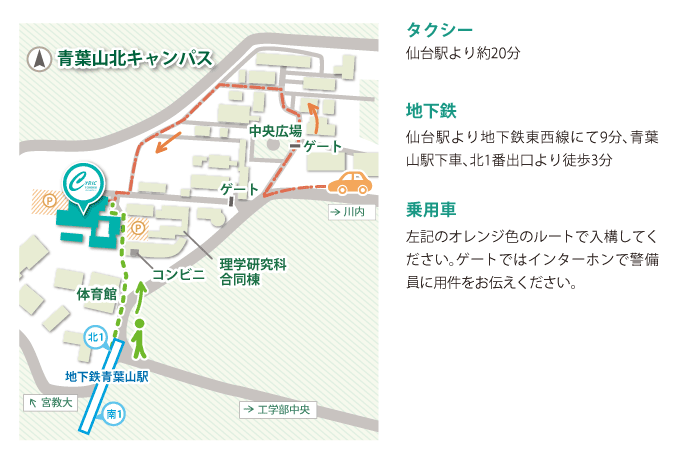 http://www.cyric.tohoku.ac.jp/access/index.html平成29年7月8・9日（土曜・日曜）②大阪会場    大阪大学ラジオアイソトープ総合センター吹田本館１階講義室住所：〒565-0871　大阪府吹田市山田丘２−４ 　　http://www.rirc.osaka-u.ac.jp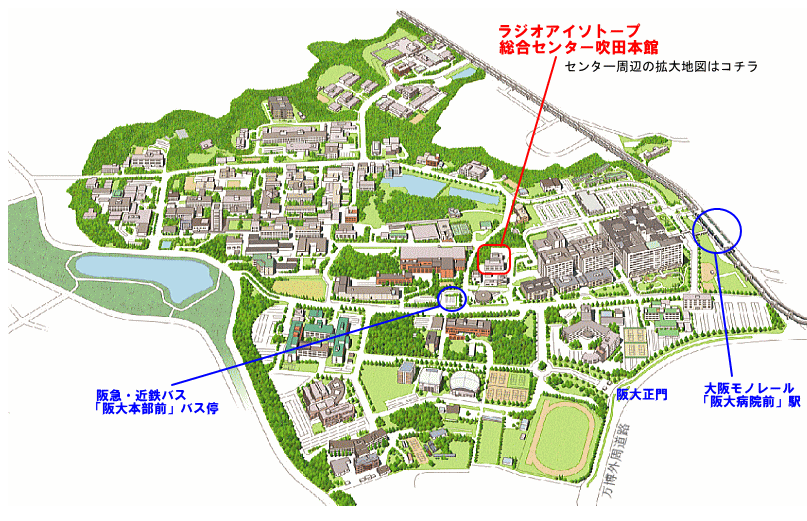 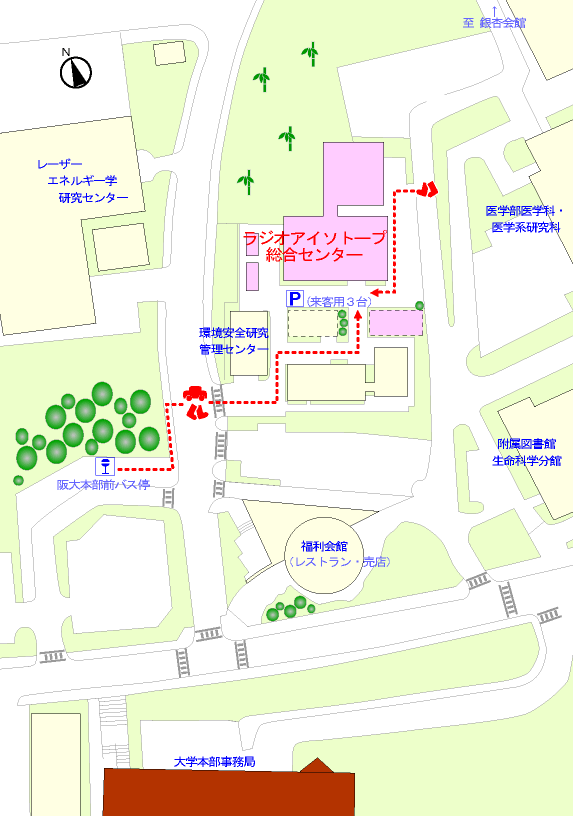 大阪モノレール：阪大病院前駅下車、　徒歩10分平成2９年７月８・９日（土曜・日曜）　各講習時間には10分間の休憩を含みます。推薦教科書：１．「放射線概論－第1種放射線試験受験用テキスト」柴田徳思編（通商産業研究社）ISBN 978-4-86045-108-0２．「放射線取扱主任者試験問題集〈2015年版〉―第1種放射線試験全問題と解答」（通商　産業研究社）ISBN 978-4-86045-090-8３．「わかりやすい放射線物理学」多田順一郎（オーム社）ISBN 978-4-274-20494-4４．「放射線基礎医学 改訂12版」青山喬、丹羽太貫編（金芳堂）ISBN 978-4-7653-1559-3平成29年度主任者講習会 受講申込書（会員用）平成29年度主任者講習会 受講申込書（会員用）平成29年度主任者講習会 受講申込書（会員用）平成29年度主任者講習会 受講申込書（会員用）平成29年度主任者講習会 受講申込書（会員用）平成29年度主任者講習会 受講申込書（会員用）平成29年度主任者講習会 受講申込書（会員用）平成29年度主任者講習会 受講申込書（会員用）平成29年度主任者講習会 受講申込書（会員用）平成29年度主任者講習会 受講申込書（会員用）※必須希望会場希望会場に○をお付けください（　仙台　・　大阪　）希望会場に○をお付けください（　仙台　・　大阪　）希望会場に○をお付けください（　仙台　・　大阪　）希望会場に○をお付けください（　仙台　・　大阪　）希望会場に○をお付けください（　仙台　・　大阪　）希望会場に○をお付けください（　仙台　・　大阪　）※必須希望会場希望会場に○をお付けください（　仙台　・　大阪　）希望会場に○をお付けください（　仙台　・　大阪　）希望会場に○をお付けください（　仙台　・　大阪　）希望会場に○をお付けください（　仙台　・　大阪　）希望会場に○をお付けください（　仙台　・　大阪　）希望会場に○をお付けください（　仙台　・　大阪　）※必須会員番号※必須フリガナ※必須氏名※必須所属※必須TELFAX※必須Eメール※ 連絡先が所属以外の場合 ※※ 連絡先が所属以外の場合 ※※ 連絡先が所属以外の場合 ※※ 連絡先が所属以外の場合 ※※ 連絡先が所属以外の場合 ※※ 連絡先が所属以外の場合 ※※ 連絡先が所属以外の場合 ※※ 連絡先が所属以外の場合 ※※ 連絡先が所属以外の場合 ※連絡先TELFAXEメール受講料(テキスト代含)※受講内容の□にチェックを入れてください受講料(テキスト代含)※受講内容の□にチェックを入れてください受講料(テキスト代含)※受講内容の□にチェックを入れてください日程日程日程日程科目ごと参加（各1,000円）科目ごと参加（各1,000円）受講料(テキスト代含)※受講内容の□にチェックを入れてください受講料(テキスト代含)※受講内容の□にチェックを入れてください受講料(テキスト代含)※受講内容の□にチェックを入れてください2日間（5,000円）1日目のみ（3,000円）2日目のみ（3,000円）2日間（5,000円）1日目のみ（3,000円）2日目のみ（3,000円）2日間（5,000円）1日目のみ（3,000円）2日目のみ（3,000円）2日間（5,000円）1日目のみ（3,000円）2日目のみ（3,000円）物理のみ参加化学のみ参加生物のみ参加管理・測定技術のみ参加法令のみ参加物理のみ参加化学のみ参加生物のみ参加管理・測定技術のみ参加法令のみ参加振 込 先三井住友銀行　麻布支店　普通　1244680　一般社団法人日本放射線影響学会　代表理事　藤堂　剛イッパンシャダンホウジンニホンホウシャセンエイキョウガッカイ　ダイヒョウリジ　トウドウタケシ三井住友銀行　麻布支店　普通　1244680　一般社団法人日本放射線影響学会　代表理事　藤堂　剛イッパンシャダンホウジンニホンホウシャセンエイキョウガッカイ　ダイヒョウリジ　トウドウタケシ三井住友銀行　麻布支店　普通　1244680　一般社団法人日本放射線影響学会　代表理事　藤堂　剛イッパンシャダンホウジンニホンホウシャセンエイキョウガッカイ　ダイヒョウリジ　トウドウタケシ三井住友銀行　麻布支店　普通　1244680　一般社団法人日本放射線影響学会　代表理事　藤堂　剛イッパンシャダンホウジンニホンホウシャセンエイキョウガッカイ　ダイヒョウリジ　トウドウタケシ三井住友銀行　麻布支店　普通　1244680　一般社団法人日本放射線影響学会　代表理事　藤堂　剛イッパンシャダンホウジンニホンホウシャセンエイキョウガッカイ　ダイヒョウリジ　トウドウタケシ三井住友銀行　麻布支店　普通　1244680　一般社団法人日本放射線影響学会　代表理事　藤堂　剛イッパンシャダンホウジンニホンホウシャセンエイキョウガッカイ　ダイヒョウリジ　トウドウタケシ平成29年度主任者講習会 受講申込書（非会員用）平成29年度主任者講習会 受講申込書（非会員用）平成29年度主任者講習会 受講申込書（非会員用）平成29年度主任者講習会 受講申込書（非会員用）平成29年度主任者講習会 受講申込書（非会員用）平成29年度主任者講習会 受講申込書（非会員用）平成29年度主任者講習会 受講申込書（非会員用）平成29年度主任者講習会 受講申込書（非会員用）平成29年度主任者講習会 受講申込書（非会員用）平成29年度主任者講習会 受講申込書（非会員用）※必須希望会場希望会場に○をお付けください（　仙台　・　大阪　）希望会場に○をお付けください（　仙台　・　大阪　）希望会場に○をお付けください（　仙台　・　大阪　）希望会場に○をお付けください（　仙台　・　大阪　）希望会場に○をお付けください（　仙台　・　大阪　）希望会場に○をお付けください（　仙台　・　大阪　）※必須希望会場希望会場に○をお付けください（　仙台　・　大阪　）希望会場に○をお付けください（　仙台　・　大阪　）希望会場に○をお付けください（　仙台　・　大阪　）希望会場に○をお付けください（　仙台　・　大阪　）希望会場に○をお付けください（　仙台　・　大阪　）希望会場に○をお付けください（　仙台　・　大阪　）※必須会員番号※必須フリガナ※必須氏名※必須所属※必須TELFAX※必須Eメール※ 連絡先が所属以外の場合 ※※ 連絡先が所属以外の場合 ※※ 連絡先が所属以外の場合 ※※ 連絡先が所属以外の場合 ※※ 連絡先が所属以外の場合 ※※ 連絡先が所属以外の場合 ※※ 連絡先が所属以外の場合 ※※ 連絡先が所属以外の場合 ※※ 連絡先が所属以外の場合 ※連絡先TELFAXEメール受講料(テキスト代含)※受講内容の□にチェックを入れてください受講料(テキスト代含)※受講内容の□にチェックを入れてください受講料(テキスト代含)※受講内容の□にチェックを入れてください日程日程日程日程科目ごと参加（各2,000円）科目ごと参加（各2,000円）受講料(テキスト代含)※受講内容の□にチェックを入れてください受講料(テキスト代含)※受講内容の□にチェックを入れてください受講料(テキスト代含)※受講内容の□にチェックを入れてください2日間（10,000円）2日間（学生：7,000円）1日目のみ（6,000円）1日目のみ（学生：4,000円）2日目のみ（6,000円）2日目のみ（学生：4,000円）2日間（10,000円）2日間（学生：7,000円）1日目のみ（6,000円）1日目のみ（学生：4,000円）2日目のみ（6,000円）2日目のみ（学生：4,000円）2日間（10,000円）2日間（学生：7,000円）1日目のみ（6,000円）1日目のみ（学生：4,000円）2日目のみ（6,000円）2日目のみ（学生：4,000円）2日間（10,000円）2日間（学生：7,000円）1日目のみ（6,000円）1日目のみ（学生：4,000円）2日目のみ（6,000円）2日目のみ（学生：4,000円）物理のみ参加化学のみ参加生物のみ参加管理・測定技術のみ参加法令のみ参加物理のみ参加化学のみ参加生物のみ参加管理・測定技術のみ参加法令のみ参加振 込 先三井住友銀行　麻布支店　普通　1244680　一般社団法人日本放射線影響学会　代表理事　藤堂　剛イッパンシャダンホウジンニホンホウシャセンエイキョウガッカイ　ダイヒョウリジ　トウドウタケシ三井住友銀行　麻布支店　普通　1244680　一般社団法人日本放射線影響学会　代表理事　藤堂　剛イッパンシャダンホウジンニホンホウシャセンエイキョウガッカイ　ダイヒョウリジ　トウドウタケシ三井住友銀行　麻布支店　普通　1244680　一般社団法人日本放射線影響学会　代表理事　藤堂　剛イッパンシャダンホウジンニホンホウシャセンエイキョウガッカイ　ダイヒョウリジ　トウドウタケシ三井住友銀行　麻布支店　普通　1244680　一般社団法人日本放射線影響学会　代表理事　藤堂　剛イッパンシャダンホウジンニホンホウシャセンエイキョウガッカイ　ダイヒョウリジ　トウドウタケシ三井住友銀行　麻布支店　普通　1244680　一般社団法人日本放射線影響学会　代表理事　藤堂　剛イッパンシャダンホウジンニホンホウシャセンエイキョウガッカイ　ダイヒョウリジ　トウドウタケシ三井住友銀行　麻布支店　普通　1244680　一般社団法人日本放射線影響学会　代表理事　藤堂　剛イッパンシャダンホウジンニホンホウシャセンエイキョウガッカイ　ダイヒョウリジ　トウドウタケシ7月8日（土）7月8日（土）7月9日（日）7月9日（日）時間内容内容内容時間時間内容内容8：50～10：2010：30～12：00放射線取扱に関する物理学放射線取扱に関する物理学放射線取扱に関する物理学9：30～11：0011：10～12：409：30～11：0011：10～12：40管理・測定技術管理・測定技術12：00～12：30昼食昼食昼食12：40～13：1012：40～13：10昼食昼食12：30～14：0014：10～15：40放射線取扱に関する化学放射線取扱に関する化学放射線取扱に関する化学13：10～14：4014：50～16：2013：10～14：4014：50～16：20法令法令15：50～17：2017：30～19：00基礎からの放射線生物学基礎からの放射線生物学基礎からの放射線生物学７月８日（土）７月８日（土）７月９日（日）７月９日（日）時間内容内容内容時間時間内容内容内容内容8：50～12：00物理物理物理09：30～12：4009：30～12：40管理・測定技術管理・測定技術管理・測定技術管理・測定技術12：00～12：30昼食昼食昼食12：40～13：1012：40～13：10昼食昼食昼食昼食12：30～15：40化学化学化学13：10～16：2013：10～16：20法令法令法令法令15：40～15：50休憩休憩休憩15：50～19：00生物学生物学生物学19：20～懇親会懇親会懇親会